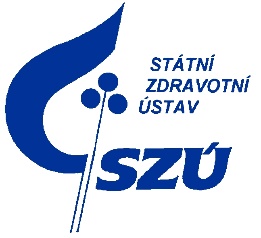 Požadavek na export dat z databází SZÚŽadatel – vyplňte pouze zvýrazněnou částZpracovatelPříjmení, jméno, titul (žádost studenta potvrdí školitel): Firma, subjekt: Název a adresa: e-mail: Telefon: Specifikace požadavku (účel, pro který data žádáte): Cíle práce/aktivity (popište hlavní cíle práce/aktivity): Popis předpokládaného publikačního využití dat, výstupu: Pokud jsou data využita k plnění grantu, uveďte oficiální název, číslo či označení grantu, sponzora a hlavního řešitele: Stručný popis požadovaných dat – specifikujte, jaké parametry a proměnné, v jakém stupni agregace a za jaké období požadujete. Případně doplňte přílohou. Poskytují se jen anonymizovaná data: Data agregovaná na jakou úroveň: Formát poskytnutého výstupu: Způsob předání dat (možnosti): Vyjádření SZÚEvidence žádosti (datum): Zpracovatel / posuzovatel požadavku:Jméno, příjmení, titul: Útvar: Datum předání požadavku: Zpracovatel / posuzovatel zhodnotí, zda SZÚ disponuje požadovanými daty, zda je požadavek splnitelný, v jakém časovém rozmezí a odhad ceny.Vyjádří se, zda doporučuje žádost schválit, upřesnit nebo zamítnout. V případě potřeby doplnění údajů v žádosti nebo zamítnutí žádosti uvede důvod.Potvrzení zodpovědným pracovníkem SZÚ: Datum vyřízení přijaté žádosti: 